План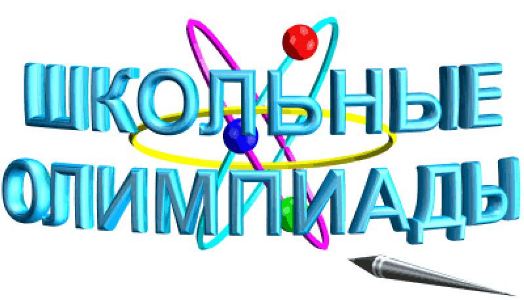 мероприятий  по  олимпиадному движению в школеНаименование  мероприятийсрокиответственные1Производственное совещание по проведению ВсОШсентябрьадминистрация2Проведение  классных часов и родительских собраний по теме  олимпиадного движениясентябрь-октябрьКл. руководители3Создание творческой группы по выявлению и созданию условий для оптимального развития ребенка.сентябрьприказ4Разъяснительная работа  с учителями предметниками  по процедуре и правилам проведения  олимпиады.сентябрьадминистрация5Утвердить состав  предметной комиссии школьного этапасентябрьадминистрация6Олимпиадный праздник –квест «Интеллектуальный марафон»  18 сентябряМаликова М.Т.7Создание школьной предметной комиссии .сентябрь приказ8Получение школой заданий через систему Статград , распечатка проведение школьного тура и организация проверки работ членами предметной комиссиипо графикуМаликова М.Т.9Размещение информации итогов каждого этапа в олимпиадном уголке.в течение годаМаликова М.Т.10Систематическое обновление информации на олимпиадном уголкесентябрьМаликова М.Т.11Конкурс рисунков  и плакатов «Олимпиада глазами школьников»февраль12Информационная поддержка победителей и призеров  предметных олимпиад , различных конкурсов  ,спортивных соревнований средствами школьных и муниципальных СМИв течение годаадминистрация13Организация подготовки к муниципальному  и регион. этапам ВсОШ. сентябрь- январьМаликова М.Т.14Чествование победителей и призеров  всех этапов ВсОШ  «Союз ума, добра и красоты»апрельМаликова М.Т.